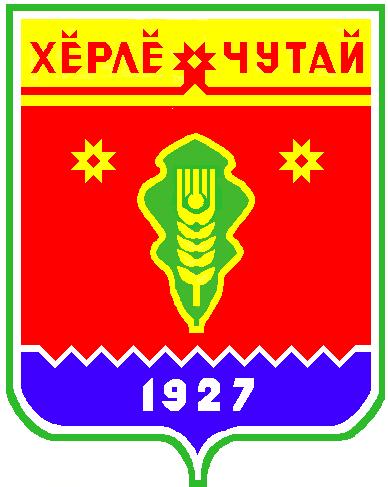 ОБЪЯВЛЕНИЕАдминистрация  Испуханского сельского поселения Красночетайского района Чувашской Республики сообщает о возможности передачи в собственность или аренду со сроком  на 49 лет сельскохозяйственной организации или крестьянскому (фермерскому) хозяйству, использующим земельный участок с кадастровым номером 21:15:000000:134 и 21:15:000000:136 или выделенный из него земельный участок сельскохозяйственного назначения нижеперечисленные  земельные участки из земель сельскохозяйственного назначения, по цене не более 15 % от кадастровой стоимости, в аренду – в размере 0,3 % от  кадастровой стоимости:1) для ведения сельскохозяйственного производства:- земельный участок с кадастровым номером  21:15:020902:143, местоположение: Чувашская Республика – Чувашия, р-н Красночетайский, с/пос. Испуханское, общей площадью 28000 кв.м.; выкупная цена устанавливается в размере 14448 рублей 00 копейки, арендная плата в размере 288 рублей 96 копейки в год;- земельный участок с кадастровым номером  21:15:020204:97, местоположение: Чувашская Республика – Чувашия, р-н Красночетайский, с/пос. Испуханское, общей площадью 140000 кв.м.; выкупная цена устанавливается в размере 72240 рублей 00 копейки, арендная плата в размере 1444 рублей 80 копейки в год;- земельный участок с кадастровым номером  21:15:020501:182, местоположение: Чувашская Республика – Чувашия, р-н Красночетайский, с/пос. Испуханское, общей площадью 98000 кв.м.; выкупная цена устанавливается в размере 50568 рублей 00 копейки, арендная плата в размере 1011 рублей 36 копейки в год;- земельный участок с кадастровым номером  21:15:020204:98, местоположение: Чувашская Республика – Чувашия, р-н Красночетайский, с/пос. Испуханское, общей площадью 980000 кв.м.; выкупная цена устанавливается в размере 505680 рублей 00 копейки, арендная плата в размере 10113 рублей 60 копейки в год;- земельный участок с кадастровым номером  21:15:020501:171, местоположение: Чувашская Республика – Чувашия, р-н Красночетайский, с/пос. Испуханское, общей площадью 294000 кв.м.; выкупная цена устанавливается в размере 141120 рублей 00 копейки, арендная плата в размере 2822 рублей 40 копейки в год- земельный участок с кадастровым номером  21:15:020501:172, местоположение: Чувашская Республика – Чувашия, р-н Красночетайский, с/пос. Испуханское, общей площадью 210000 кв.м.; выкупная цена устанавливается в размере 100800 рублей 00 копейки, арендная плата в размере 2016 рублей 00 копейки в год;- земельный участок с кадастровым номером  21:15:020501:181, местоположение: Чувашская Республика – Чувашия, р-н Красночетайский, с/пос. Испуханское, общей площадью 42000 кв.м.; выкупная цена устанавливается в размере 21672 рублей 00 копейки, арендная плата в размере 433 рублей 44 копейки в год;- земельный участок с кадастровым номером  21:15:030101:52, местоположение: Чувашская Республика – Чувашия, р-н Красночетайский, с/пос. Испуханское, общей площадью 240000 кв.м.; выкупная цена устанавливается в размере 123840 рублей 00 копейки, арендная плата в размере 2476 рублей 80 копейки в год;- земельный участок с кадастровым номером  21:15:030101:53, местоположение: Чувашская Республика – Чувашия, р-н Красночетайский, с/пос. Испуханское, общей площадью 208000 кв.м.; выкупная цена устанавливается в размере 107328 рублей 00 копейки, арендная плата в размере 2146 рублей 56 копейки в год;- земельный участок с кадастровым номером  21:15:050301:219, местоположение: Чувашская Республика – Чувашия, р-н Красночетайский, с/пос. Испуханское, общей площадью 672000 кв.м.; выкупная цена устанавливается в размере 346752 рублей 00 копейки, арендная плата в размере 6935 рублей 04 копейки в год;- земельный участок с кадастровым номером  21:15:020204:99, местоположение: Чувашская Республика – Чувашия, р-н Красночетайский, с/пос. Испуханское, общей площадью 560000 кв.м.; выкупная цена устанавливается в размере 288960 рублей 00 копейки, арендная плата в размере 5779 рублей 20 копейки в год.С заявлениями о заключении договора купли-продажи земельного участка или договора аренды обращаться по адресу: Чувашская Республика, Красночетайский  район, д.Испуханы, ул. Новая, д. 2   в срок до 01.09.2017 года.Дополнительную  информацию можно получить по телефону: 8(83551) 36-2-86ВЕСТНИК Испуханского сельского поселенияТир. 100 экз.Д.Испуханы, ул.Новая д.2Номер сверстан специалистом администрации Испуханского сельского поселенияОтветственный за выпуск: Е.Ф.ЛаврентьеваВыходит на русском  языке